СУМСЬКА МІСЬКА РАДАVІІІ СКЛИКАННЯ XXXV (позачергова) СЕСІЯРІШЕННЯ	На виконання рішення Сумської міської ради від 03 листопада 2022 року № 3173-МР «Про внесення змін до структури апарату та виконавчих органів Сумської міської ради, затвердженої рішенням Сумської міської ради від 27 липня 2016 року № 1031-МР «Про затвердження структури апарату та виконавчих органів Сумської міської ради, їх загальної чисельності» (зі змінами)», розглянувши розподільчий баланс, відповідно до вимог статті 109 Цивільного кодексу України, Закону України «Про державну реєстрацію юридичних осіб, фізичних осіб - підприємців та громадських формувань», керуючись статтею 25, частиною 5 статті 60 Закону України «Про місцеве самоврядування в Україні», Сумська міська радаВИРІШИЛА:1. Затвердити розподільчий баланс між Департаментом забезпечення ресурсних платежів Сумської міської ради та Управлінням комунального майна Сумської міської ради (додається).2. Доручити Управлінню комунального майна Сумської міської ради (Сергій ДМИТРЕНКО), після проведення державної реєстрації здійснити приймання, а Департаменту забезпечення ресурсних платежів Сумської міської ради (Юрій КЛИМЕНКО) здійснити передачу, відповідно до затвердженого розподільчого балансу, на баланс/балансовий облік майна за актом приймання-передачі.3. Організацію виконання рішення покласти на Департамент забезпечення ресурсних платежів Сумської міської ради (Юрій КЛИМЕНКО) та Управління комунального майна Сумської міської ради (Сергій ДМИТРЕНКО).4. Контроль та координацію виконання цього рішення покласти на керуючого справами виконавчого комітету Сумської міської ради Юлію ПАВЛИК.Сумський міський голова                                                          Олександр ЛИСЕНКОВиконавець: Клименко ЮрійДодатокдо рішення Сумської міської ради«Про затвердження розподільчого балансу між Департаментом забезпечення ресурсних платежів Сумської міської ради та Управлінням комунального майна  Сумської міської ради»від  ___________  № ________-МРРОЗПОДІЛЬЧИЙ БАЛАНСміж Департаментом забезпечення ресурсних платежів Сумської міської ради та Управлінням комунального майна  Сумської міської радиМи, що нижче підписалися, голова та члени комісії з формування розподільчого балансу, у складі:керуючись статтею 109 Цивільного кодексу України, склали цей розподільчий баланс про наступне:1) до Управління комунального майна Сумської міської ради переходять всі майнові та немайнові права та обов’язки з питань управління та розпорядженням майном комунальної власності, визначених у підпунктами 1, 4 пункту «а»  частини першої статті 29 Закону України «Про місцеве самоврядування».2) РОЗПОДІЛЬЧИЙ БАЛАНСміж Департаментом забезпечення ресурсних платежів Сумської міської ради та Управлінням комунального майна Сумської міської ради ПОЯСНЮВАЛЬНА ЗАПИСКАдо розподільчого балансу між Департаментом забезпечення ресурсних платежів Сумської міської ради та Управлінням комунального майна Сумської міської ради АКТИВКоди рядків 1001, 1002 – розшифровані в Додатку 1 до розподільчого балансу;Код рядка 1162 – залишки коштів на рахунках, відкритих в органах Державного казначейства України (забезпечувальний депозит ТОВ «Сумитеплоенерго» (код ЄДРПОУ 33698892), внесений відповідно до пункту 10 додаткової угоди № 3 до Договору оренди ЦМК від 01.09.2005 № УКМ-0047).ПАСИВКод рядка 1400 – у складі внесеного капіталу відображено первісну вартість основних засобів (код рядка 1001); Код рядка 1420 – фінансовий результат (сума рядків 1002, 1545 та 1570);Код рядка 1545 – поточні зобов’язання за розрахунками з кредиторами, а саме:Код рядка 1570 – поточні зобов’язання за внутрішніми розрахунками (кредиторська заборгованість перед головним спеціалістом-юрисконсультом відділу правового та кадрового забезпечення Департаменту забезпечення ресурсних платежів Сумської міської ради Вікторією ТИТАРЕНКО на підставі звіту про використання коштів, виданих на відрядження або під звіт, від 07.11.2022 № 92 (КПКВК 3110160 «Керівництво і управління у відповідній сфері у містах (місті Києві), селищах, селах, територіальних громадах» КЕКВ 2210 «Предмети, матеріали, обладнання та інвентар»);Код рядка 1575 – інші поточні зобов’язання перед ТОВ «Сумитеплоенерго»  у розмірі забезпечувального депозиту, відображеного у рядку 1162 розподільчого балансу.Розподіл основних засобів у розрізі рахунків наведено у Додатку 1 до розподільчого балансу між Департаментом забезпечення ресурсних платежів Сумської міської ради та Управлінням комунального майна Сумської міської ради.Голова комісії			___________________	Ігор ЗАЇКАЧлени комісії                               ___________________	Людмила БРАГА                                                              ___________________	Ірина ЛАПЕНКО                                                              ___________________	Інна СІРЕНКО                                                              ___________________	Лідія ГАРКАВЕНКО                                                              ___________________	Анна ХИЖНЯК                                                              ___________________	Людмила ЄГОРОВАСумський міський голова 					Олександр ЛИСЕНКОВиконавець:Юрій КЛИМЕНКО___________________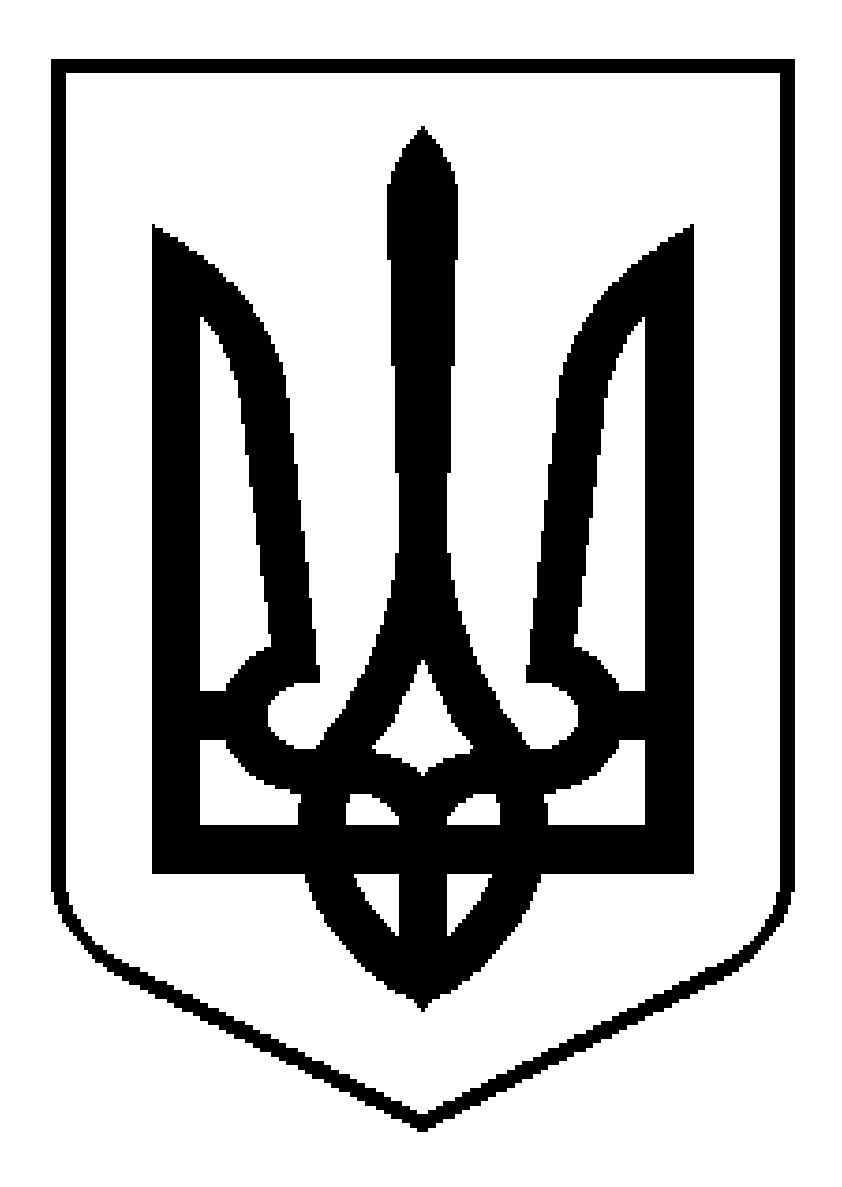 від 11 січня 2023 року № 3382-МРм. СумиПро затвердження розподільчого балансу між Департаментом забезпечення ресурсних платежів Сумської міської ради та Управлінням комунального майна  Сумської міської ради          Голова комісії:Заїка Ігор Володимировичвиконуючий обов’язки заступника директора департаменту - начальника управління майна департатменту забезпечення ресурсних платежів Сумської міської ради          Члени комісії:Брага Людмила Володимирівнаначальник відділу бухгалтерського обліку та звітності – головний бухгалтер департатменту забезпечення ресурсних платежів Сумської міської радиЛапенко Ірина Іванівнаначальник відділу обліку комунального майна управління майна департатменту забезпечення ресурсних платежів Сумської міської радиСіренко Інна Вікторівнавиконуюча обов’язки начальника відділу орендних відносин управління майна департатменту забезпечення ресурсних платежів Сумської міської радиГаркавенко Лідія Леонідівназавідувач сектору організаційного забезпечення департатменту забезпечення ресурсних платежів Сумської міської радиХижняк Анна Вікторівнаголовний спеціаліст відділу правового та кадрового забезпечення департатменту забезпечення ресурсних платежів Сумської міської радиЄгорова Людмила Василівнаголовний спеціаліст відділу підприємництва, промисловості та організаційно-аналітичного забезпечення департатменту забезпечення ресурсних платежів Сумської міської радиСтатті балансуКод рядкаБАЛАНС станом на 01.01.2023РОЗПОДІЛЬЧИЙ БАЛАНСРОЗПОДІЛЬЧИЙ БАЛАНССтатті балансуКод рядкаБАЛАНС станом на 01.01.2023Департамент забезпечення ресурсних платежів Сумської міської радиУправління комунального майна Сумської міської радиАКТИВАКТИВАКТИВАКТИВАКТИВІ. НЕФІНАНСОВІ АКТИВИІ. НЕФІНАНСОВІ АКТИВИІ. НЕФІНАНСОВІ АКТИВИІ. НЕФІНАНСОВІ АКТИВИІ. НЕФІНАНСОВІ АКТИВИОсновні засоби:100024 667 165,043 449 472,7821 217 692,26первісна вартість100135 739 673,516 630 793,3429 108 880,17знос100211 072 508,473 181 320,567 891 187,91Усього за розділом І109524 667 165,043 449 472,7821 217 692,26ІІ. ФІНАНСОВІ АКТИВИІІ. ФІНАНСОВІ АКТИВИІІ. ФІНАНСОВІ АКТИВИІІ. ФІНАНСОВІ АКТИВИІІ. ФІНАНСОВІ АКТИВИГрошові кошти та їх еквіваленти  розпорядників бюджетних коштів та державних цільових фондів у:національній валюті, у тому числі в:116060 000,00-60 000,00казначействі116260 000,00-60 000,00Усього за розділом ІІ119560 000,0060 000,00БАЛАНС130024 727 165,043 449 472,7821 277 692,26ПАСИВПАСИВПАСИВПАСИВПАСИВІ. ВЛАСНИЙ КАПІТАЛ ТА ФІНАНСОВИЙ РЕЗУЛЬТАТІ. ВЛАСНИЙ КАПІТАЛ ТА ФІНАНСОВИЙ РЕЗУЛЬТАТІ. ВЛАСНИЙ КАПІТАЛ ТА ФІНАНСОВИЙ РЕЗУЛЬТАТІ. ВЛАСНИЙ КАПІТАЛ ТА ФІНАНСОВИЙ РЕЗУЛЬТАТІ. ВЛАСНИЙ КАПІТАЛ ТА ФІНАНСОВИЙ РЕЗУЛЬТАТВнесений капітал140035 739 673,516 630 793,3429 108 880,17Фінансовий результат1420-11 648 682,47-3 757 494,56-7 891 187,91Усього за розділом І149524 090 991,042 873 298,7821 217 692,26II. ЗОБОВ'ЯЗАННЯII. ЗОБОВ'ЯЗАННЯII. ЗОБОВ'ЯЗАННЯII. ЗОБОВ'ЯЗАННЯII. ЗОБОВ'ЯЗАННЯПоточні зобов’язання:за розрахунками за товари, роботи, послуги1545576 036,00576 036,00-за внутрішніми розрахунками1570138,00138,00-інші поточні зобов’язання157560 000,00-60 000,00Усього за розділом ІІ1595636  174,00576 174,0060 000,00БАЛАНС180024 727 165,043 449 472,7821 277 692,26Назва кредитораДоговірДоговірСума заборгованості, грн.Назва кредитораНомер, датаПредметСума заборгованості, грн.КПКВК 0160 «Керівництво і управління у відповідній сфері у містах (місті Києві), селищах, селах, територіальних громадах» КЕКВ 2240 «Оплата послуг (крім комунальних)»КПКВК 0160 «Керівництво і управління у відповідній сфері у містах (місті Києві), селищах, селах, територіальних громадах» КЕКВ 2240 «Оплата послуг (крім комунальних)»КПКВК 0160 «Керівництво і управління у відповідній сфері у містах (місті Києві), селищах, селах, територіальних громадах» КЕКВ 2240 «Оплата послуг (крім комунальних)»КПКВК 0160 «Керівництво і управління у відповідній сфері у містах (місті Києві), селищах, селах, територіальних громадах» КЕКВ 2240 «Оплата послуг (крім комунальних)»ФОП Рідченко В.М.(1948816245)№ 2/303-12 від 14.12.2022Послуги з упорядкування архівних документів7 146,00КПКВК 7130 «Здійснення заходів із землеустрою» КЕКВ 2240 «Оплата послуг (крім комунальних)»КПКВК 7130 «Здійснення заходів із землеустрою» КЕКВ 2240 «Оплата послуг (крім комунальних)»КПКВК 7130 «Здійснення заходів із землеустрою» КЕКВ 2240 «Оплата послуг (крім комунальних)»КПКВК 7130 «Здійснення заходів із землеустрою» КЕКВ 2240 «Оплата послуг (крім комунальних)»ТОВ «Координат БС»(44679505)№ 278-10 від 21.10.2022Розроблення проекту землеустрою щодо встановлення межі території Сумської МТГ550 000,00ТОВ «Координат БС»(44679505)№ 303-11 від 21.11.2022Розроблення технічної документації із землеустрою щодо інвентаризаації земель8 000,00Разом КПКВК 7130:Разом КПКВК 7130:Разом КПКВК 7130:558 000,00КПКВК 7650 «Проведення експертної грошової оцінки земельної ділянки чи права на неї» КЕКВ 2281 «Дослідження і розробки, окремі заходи розвитку по реалізації державних (регіональних) програм»КПКВК 7650 «Проведення експертної грошової оцінки земельної ділянки чи права на неї» КЕКВ 2281 «Дослідження і розробки, окремі заходи розвитку по реалізації державних (регіональних) програм»КПКВК 7650 «Проведення експертної грошової оцінки земельної ділянки чи права на неї» КЕКВ 2281 «Дослідження і розробки, окремі заходи розвитку по реалізації державних (регіональних) програм»КПКВК 7650 «Проведення експертної грошової оцінки земельної ділянки чи права на неї» КЕКВ 2281 «Дослідження і розробки, окремі заходи розвитку по реалізації державних (регіональних) програм»ТОВ «БІНОМ-ГРУП»(38377892)№ 281-11 від 08.11.2022Експертна грошова оцінка землі 2 890,00ТОВ «Консалтингове агентство «Святозаров та партнери»(40721851)№ 301-11 від 16.11.2022Експертна грошова оцінка землі 4 000,00ТОВ «Консалтингове агентство «Святозаров та партнери»(40721851)№ 302-11 від 16.11.2022Експертна грошова оцінка землі 4 000,00Разом КПКВК 7650:Разом КПКВК 7650:Разом КПКВК 7650:10 890,00ВСЬОГО:ВСЬОГО:ВСЬОГО:576 036,00